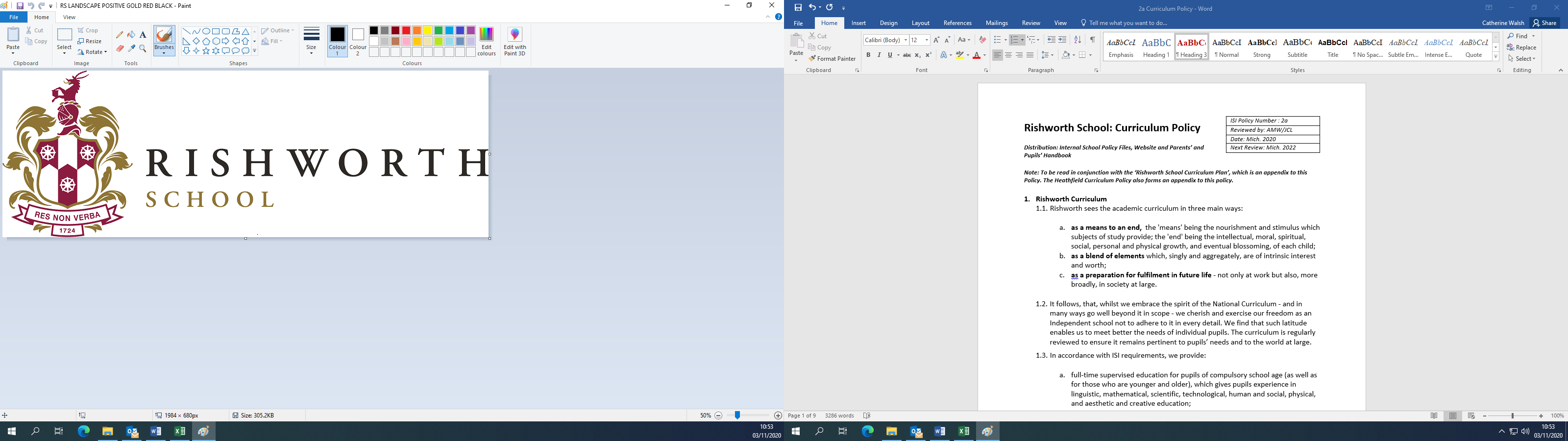 HEALTH AND SAFETY POLICY Distribution: Available to staff via School’s Internal Policy Library. Available to parents on requestNote: Appendix 1 to be used for all contractors working on site at Rishworth or Heathfield School. Statement of IntentRishworth School attaches the utmost importance to the safety, health and welfare of its employees, pupils and visitors to the School.  Rishworth School will comply with the provisions of the Health and Safety at Work Act 1974.  The Governing Body will ensure that the Health and Safety culture at Rishworth continues to develop and will support all reasonable initiatives to ensure that this is maintained.  A key feature of this culture is the awareness and acceptance by all staff of the individual responsibility to be proactive in the prevention of illness, injury, damage and loss within a strong framework supported and endorsed by the Governors and Head(s).The School will take steps so far as is reasonably practicable to ensure that the workplace is a safe and healthy environment (in-school and on off-site visits) in which its employees, pupils, parents, contractors, volunteers, visitors and other persons affected by Rishworth School operations can work.The School will make the necessary assessments, identify safety training, establish procedures and provide information and supervision for employees at all levels.We recognise that a day and boarding school provides a unique working environment and our health and safety arrangements will focus particularly on the risks and hazards presented by the presence and schooling of young people and how these hazards change as pupils grow.  Parents who leave boarders in our care will find that the safety and welfare of their child/children is considered at all times and whatever activities in which he/she/they might be engaged.  This policy has taken account of Department for Education Advice document dated February 2014: Health and Safety: Advice on legal duties and powers for local authorities, school leaders, school staff and Governing Bodies.OrganisationThe Board of Governors - The School’s Governors have overall responsibility for the implementation of this policy and will ensure that sufficient financial provision is made to support the policy.This policy is included in the staff handbook which is made available to all employees when they join Rishworth School.  When changes have been made to the policy, copies will be placed on the school’s notice boards and included in future versions of the staff handbook.The Governors are responsible for the following aspects which are delegated to the Head and, through him, to the Bursar;Complying with legislation and best practice in relation to premises, plant, equipment and all school activitiesProviding adequate training, instruction, information and supervisionEnsuring the effective communication of Health and Safety mattersConsulting with employees on significant Health and Safety mattersDelegating to suitable persons, as appropriate, duties to assist in the discharge of responsibilitiesThe Health and Safety Committee - The Board of Governors delegates strategic management of the School’s Health and Safety responsibilities to a Health and Safety sub-committee comprising;•	Up to 3 Governors with a special interest in Health and Safety•	Head•	Bursar•	Head of Heathfield (or Deputy Head)•	Property Services ManagerThe Committee is responsible for;•	Review of school safety arrangements including the Health and Safety Policy •	Providing effective safety leadership•	Spreading a “safety culture”•	Discussing specific Health and Safety issues and recommending courses of action•	Examining the causes of accidents•	Bringing Health and Safety issues that affect the School to the attention of the Governors via the Business Committee meetings where Health and Safety will be a separate agenda item.  These issues might be site or sector specific.  Separate ad hoc meetings may also be called where felt to be appropriate.The Head – is responsible for;•	Day-to-day Health and Safety operations which are delegated to the Bursar•	Attendance at Health and Safety Committee MeetingsThe Bursar - Sets the Agenda for any Health and Safety Committee Meetings and is responsible to the Head for;•	Complying with legislation and best practice in relation to premises, plant, equipment and all school activities•	Providing adequate training and instruction•	Ensuring the effective communication of Health and Safety matters•	Consulting with employees on significant Health and Safety matters•	Chairing the Health and Safety Committee•	Bringing Health and Safety issues affecting the site or the sector to the attention of the Committee•	Notifying enforcement authorities when required•	Ensuring that procedures are in place so that new staff receive a full health and safety induction by the School nominated Safety Advisor•	Delegating effectively the responsibility for specific safety precautions and arrangements to Teaching and non-teaching Heads of Department•	Ensuring all Meetings include Health and Safety on the agendaSafety Advisor - The Property Services Manager, a chartered member of the Institute of Occupational Safety and Health, acts as the School Safety Advisor and competent person and is responsible for:•	Advising the Bursar and Health and Safety Committee on the formulation and implementation of suitable arrangements for Health and Safety and providing reports on Health and Safety matters to the Business Committee.•	Advising the Bursar on the health and safety implications of proposed changes to plant, equipment, buildings and procedures•	Carrying out periodic inspections of school departments and general site areas and providing advice and recommendations for improvement where necessary•	Responding to requests for advice from colleagues relating to risk assessment, the drawing up and establishing of safe systems of work and any other health and safety issues.  The safety advisor will not complete the work on behalf of the colleague.  The School’s intention is that all those tasked with health and safety responsibilities should have access to advice but will personally complete and take responsibility for their own procedures•	Investigating accidents on site and recommending changes and improvements where necessary•	Carrying out Health and Safety inductions for new members of staff•	Conducting INSET periodically at the request of the Bursar or other senior staffTeaching or support staff Heads of Department (all class teacher’s at Heathfield) - All Heads of Department have responsibility for;•	Ensuring as far as reasonably practicable, the safety of pupils, staff and visitors to the department.  This includes departmental activities whilst “out of the classroom”•	Obtaining sufficient knowledge through membership of subject specific organisations, advice from the Safety Advisor, targeting of specific courses etc. to ensure competence in departmental Health and Safety matters. Ensuring all new staff receive suitable Health and Safety induction training with regard to school and departmental arrangements•	Identifying staff health and safety training requirements•	Producing appropriate, written risk assessments and safe systems of work•	Operating the risk assessments and safe systems of work within the department•	Communicating health and safety rules and procedures to all members of the department•	Ensuring any lesson plan includes consideration of Health and Safety.  Where activities of a planned lesson fall outside the generic risk assessment for that type of lesson, particular consideration should be given to writing a specific risk assessment for that lesson•	Monitoring the effectiveness of the departmental health and safety arrangements and making timely adjustments when required•	Reviewing departmental Health and Safety arrangements on at least an annual basis•	Reporting health and safety concerns that cannot be adequately controlled through departmental procedures and responsibilities to the Bursar•	Ensuring that pupils, staff and visitors use required personal protective clothing and equipment at all times•	Seeking advice from the Safety Advisor or Bursar when required•	Reporting all accidents to Matron and ensuring any immediate procedural or physical changes that might be required as a result of the accident are made in a timely fashion to prevent accident happening again•	Reporting all near misses or dangerous occurrences to the Bursar•	Cooperating fully with any accident investigation and supporting the implementation of any resulting recommendations•	Ensuring all Departmental meetings include Health and Safety on the agenda•	Ensuring the department adheres to all school policies in relation to Health and Safety and in particular;Health and Safety PolicyFire EvacuationPupils on School VisitsStress ManagementWork ExperienceThose in charge of the following departments all have responsibility for the specific Health and Safety arrangements within their own department.  A written departmental safety policy and supporting risk assessments should be available for inspection from the relevant Head of Department.  The specific responsibilities are as detailed above.Individual Responsibility - In addition to the specific responsibilities detailed above, all employees must;•	Take reasonable precautions in safeguarding the health, safety and welfare of themselves and others who may be affected by their work and must co-operate with the School by working safely and efficiently•	Observe all health and safety rules and procedures laid down by the School and use any health and safety equipment provided•	Not intentionally or recklessly interfere with or misuse anything provided in the interest of health, safety, hygiene and welfare•	Cooperate with any requirements to use protective equipment or clothing•	Bring to the attention of the Head of Department/ Line Manager any faulty equipment or other hazards•	Report all accidents, incidents or dangerous occurrences•	Seek advice from the Head of Department or Line Manager before taking any action when unsure of a particular work requirement, issue etc.•	Immediately report to the Bursar via the Bursar’s PA, any damage to plant, property or equipment that might have Health and Safety implications•	Comply with the arrangements for information, instruction, training and supervision as it relates to Health and SafetyCo-operation - Health and Safety at School is a collective responsibility and a safe and healthy workplace can only be achieved with the full co-operation of every employee.  For example, it is the responsibility of all members of the School to be particularly attentive to Health and Safety matters in areas where (such as corridors and outside spaces) and in activities when (such as transition times between lessons) there is a heavier reliance on general awareness than there might be in places and during activities which have more narrowly designated Health and Safety responsibilities.  All employees have a duty to highlight any significant risks.Employees are duty bound to act responsibly and to do everything possible to prevent personal injury to themselves and to others, co-operate with the School’s health and safety efforts and carry out activities in accordance with training and instructions.  They must also safeguard all persons to whom Rishworth School owes a duty of care, namely people to whom they may come into contact with in the course of their work; pupils, parents, visitors etc.Employees should not be in any doubt that, if required, Rishworth School will apply disciplinary procedures to any employee who is in breach of this health and safety policy.ArrangementsThe following arrangements represent a framework for Health and Safety at Rishworth within which the detailed risk assessments, safe systems of work and other procedures are documented and operate;ContractorsHeads of Department responsible for a specific contractor must;take responsibility for their acts and/or omissions, on siteensure competence to conduct the work contracted forcomply with the contractor code of practice (see appendix 1)Repairs and MaintenanceHeads of Department must ensure that all their reporting staff are aware of repair and maintenance procedures.  Where appropriate, all records of testing and inspections must be kept.  Health and Safety requests are prioritised by the Maintenance Department.Near Misses or Dangerous OccurrencesAll employees should report any “near miss” or dangerous occurrence to the Bursar and Property Services Manager by the quickest means possible.  All incidents will be investigated.Suggestions for Health and Safety improvementsEmployees are encouraged to report concerns or suggestions for improvement relating to our Health and safety arrangements to the Bursar.  Topdesk can be used for this purpose alternatively a simple email to the Bursar would suffice.Accident ReportingAll accidents must be reported to Matron, (for staff working at the Heathfield site;initially to the Head’s Secretary at Heathfield).  It is important to provide as full an account as possible and Matron is responsible for ensuring that this full account is transferred to an accident report form and recorded on the accident database.  All accidents are reviewed by The Head, Bursar, Head of Heathfield and Property Services Manager and any further investigation required is made, normally by the Safety Advisor who will report and make any recommendations.  The Bursar is responsible for reporting any “reportable” accidents to the HSE (Reporting of Injuries, Diseases and Dangerous Occurrences Regulations 2013 - RIDDOR).  Accidents must be reported under RIDDOR if they relate to serious work related injuries sustained by a member of staff or child – guidance contained in the HSE document “Incident-reporting in schools (accidents, diseases and dangerous occurrences)” is followed.  Accident statistics on site are reviewed in summary by the Health and Safety Committee.  The Committee also reviews specific accidents that are either severe in nature or which, on investigation, have implications for significant change to procedures, cost or both.First AidMatron is responsible for managing the 24-hour first-aid arrangements at the School during term time.  A range of policies and procedures relating to illness, hygiene, accidents and dispensing medicines are operated by the matronic department.  Lists of qualified “first aiders” are posted next to every main telephone.Refer to the Rishworth School Medical Procedures & Guidelines (Internal Policy Files);First Aid Policy.Guidelines for the Administering of Prescribed Medication.Guidelines for the Administration of Non-Prescribed Medication e.g. Paracetamol.Self-Administration of Medicines Policy.Guidelines for the Administration of Controlled Medication.Guidelines for Dealing with Non UK Medication.Guidelines for the Disposal of Prescribed Medication.Guidelines for Visits to the Schools Registered Medical Practitioner.Guidelines for the Admission of Boarders into the San.Immunisation Programme Guidelines/ Guidelines for Boarders (Out of School) Hospital, Dentist and Opticians Appointments.Dental Treatment Policy.Guidelines for Sending Unwell Day Pupils Home.Guidelines for Dealing with Intoxication Due to Alcohol or Drug Misuse.Allergy Management Guidelines.Guidelines for Dealing with Asthma.Guidelines for Dealing with Hypoglycemia in a Diabetic Pupil.Guidelines for Dealing with Epileptic Pupils.Guidelines for Dealing with Biohazard Spillages.Guidelines for Dealing with Head Injuries Policy.Concussion Management Policy.  Appendix 1 - pocket concussion tool, Appendix 2 - head injury advice sheet for parents, Appendix 3 - return to play.Self-Harm Policy.Eating Disorder Policy.Consent for the use of emergency Salbutamol inhalers.School TripsThe Head (supported by senior staff) / Head of Heathfield is responsible for ensuring the School’s “Health and Safety on School Trips” policy operates effectively.  Any member of staff planning a school trip must be fully aware of this policy’s requirements.Refer to the Health and Safety on School Trips Policy (see Internal Policy Library)GroundsCommon areas such as the grounds, buildings, toilets, glazing etc. fall under the responsibility of the Bursar and Property Services Manager.  Due to the size of the School site, it is incumbent on all employees to report Health and Safety issues immediately.  Do not assume that problems, however obvious they may appear, have already been reported.  Routine grounds and slips and trips inspections are conducted by the maintenance department and specialist contractors are used to assess the condition of trees, roofs, drains etc.  Boilers, electrical equipment, local exhaust ventilation, gas appliances and other similar equipment are well maintained and inspected on a suitably regular basis (see Maintenance Department Policy held by the Property Services Manager).ClassroomsWhilst classroom safety is the responsibility of the relevant teacher and the Head of Department, routine classroom  inspections are also conducted, coordinated and planned by the Bursar and Safety Advisor, to ensure that health and safety controls are applied consistently and to assess the level of awareness of health and safety measures amongst staff.  Feedback from these inspections has been provided and resulting actions taken.  Work Area Health and Safety Inspection Sheets form part of the Departmental Health and Safety Policy for most departments and should be completed on an annual basis for each classroom by the relevant teacher and any problems highlighted should be brought to the attention of the Head of Department.Lone WorkersIn the majority of cases the risk of working alone will be relatively low.  If a member of staff intends to work alone for a prolonged period, in most instances the only additional requirement would be to ensure another person knows the proposed schedule.  However, where a member of staff is intending to use equipment (e.g. lathe, kiln etc.), or is planning an unusual or hazardous activity whilst alone, the associated risks must be assessed and the ability to communicate in the event of an emergency directly addressed.  The responsibility for this assessment would normally lie with the Head of Department.Traffic on siteTraffic risk assessments have been conducted by the Safety Advisor.  This area is constantly under review and regularly discussed by the Health and Safety Committee.School BusesSafety of pupils catching school buses is controlled by procedures laid down by the Safety Advisor.MinibusesSafety relating to school minibuses is governed by the Minibus Policy.  All members of staff wishing to drive the minibus must have read and understood this policy in advance.  The School minibuses are operated under a section 19 permit.The School places great reliance on the fact that staff will complete the required safety checks before driving the bus.Refer to the Minibus Policy (Internal Policy Library)StressThe School has a policy regarding stress management.  It is important that Line Managers are aware of this policy.Refer to the Stress Policy (Internal Policy Library)SecuritySite Security arrangements are made by the Bursar and Property Services Manager.  The School uses the services of a professional private security contractor to patrol the grounds each evening and the security company responds to burglar alarms.  CCTV has been installed at Rishworth, Heathfield, the Sports Club and the Pavilion. The Cameras cover the entrances to the Schools and will act as a deterrent as well as a source of evidence.  The cameras are fitted to external walls and on selected entrances to buildings. CCTV warning signs are posted at prime locations. Entry to all school buildings is via mechanical door key pads during hours of business which are fitted with 5 lever locks to secure the buildings out of hours.  The main classroom block is fitted with electronic key pads. All staff must take responsibility for security by locking up any areas for which they are responsible or the last to leave.  All visitors, contractors etc. should report to reception on arrival.  Alternative arrangements may be made for known contractors to report direct to the Property Services Manager who will then issue them with visitor badges for the duration of the visit, as non-staff members must wear a visitor’s badge.  Staff should also challenge strangers on site unless the circumstances are considered dangerous in which case the matter should be reported to the relevant line manager immediately.  Boarding staff must ensure that any security system that has failed or has been circumvented is reported immediately.Public EventsLarge public events at the School such as Open Days and Prize Giving are assessed centrally by the Bursar.  Smaller events such as plays, music recitals, science days etc. are the responsibility of the department putting on the performance or event.Fire and Building EvacuationA fire risk assessment is carried out and maintained by the Property Services Manager.  The risk assessment covers the following areas;1.	Fire detection and warning2.	Fire fighting3.	Means of escape4.	Safety management5.	Information / instruction / trainingEvacuation procedures are written and maintained by the Bursar details of which are contained within the Fire Safety Policy/Evacuation Procedures.  Fire evacuation procedures are to be explained to all new employees on induction and are covered within the online training provided by the Property Services Manager.  The full evacuation procedure is included in the policy library and specific fire evacuation instructions are displayed in classrooms, offices and other public places.  Staff, and especially those who may be supervising pupils when an alarm is sounded, must know the evacuation procedure as it applies to their role at the School.  The School will perform drills to ensure that these procedures are practiced.  Any member of staff who has comments or concerns about the evacuation procedures following a fire drill or at any other time should contact the Bursar as soon as practically possible.  Alarms are tested on weekly basis (currently 9am Monday) and, together with the firefighting equipment, are maintained by a specialist contractor.Fire Risk Assessment – held by the Safety OfficerFire Safety Policy – Internal Policy LibraryEvacuation Procedures – Internal Policy LibraryRisk Assessment – GeneralThe School takes very seriously its responsibility under the Management of Health and Safety at Work Regulations 1999 to assess and manage risk.  All the teaching staff (and support staff managers) are trained to assess risk through the identification of hazards and evaluation of controls.  Standard templates for conducting risk assessments are held on the school public directory and are contained within the school Risk Assessment Policy.  In addition, in specialist departments such as Science, Sport, CDT, Art etc. the Head of Department will ensure that any subject specific training that is required is carried out through external training.  Questions, problems or concerns about conducting risk assessments should be referred to the Safety Advisor.  Generic risk assessments for certain subjects and classroom activities are available from the Property Services Manager or Bursar and are available on the public drive/risk assessment templates.  As a reminder, generic risk assessments can only be of use as a framework to create an assessment which properly reflects the activity at the School.Refer to the School Risk Assessment Policy (Internal Policy library).Risk Assessment – SpecificA number of site-wide risk assessments have been completed and are available, with associated procedure and policy documents, from the Property Services Manager or Bursar for inspection.  Although not an exhaustive list, these assessments include; Fire LegionellaAsbestosDisplay Screen Equipment (see DSE Policy – Internal Policy Library)Swimming Pool EnvironmentTrafficRefer to the School Risk Assessment Policy (Internal Policy library).Centres licensed by the Adventure Activity Licensing AuthorityThe School will send pupils only to adventure activity centres licensed by the Adventure Activity Licensing Authority.Work ExperienceRishworth pupils are sent only to work-places authorised and arranged by the parents and by agreement with the School.  Mrs Charlotte Hall is the Work Experience contact at Rishworth School.  A full risk assessment and induction must be carried out before any young person (under 18) or child (under school leaving age) is allowed to undertake work experience at Rishworth or Heathfield.  This assessment should be performed by the Head of Department responsible for the relevant duties the young person/child is expected to carry out.Control of Substances Hazardous to Health Regulations (2002)It is important for every department to consider the substances used and to ensure that the risk of injury is either avoided or is low.  A hazardous substance is one which, by law, must be labelled “very toxic”, “toxic”, “harmful”, “irritant” or “corrosive”.  It therefore includes many substances such as paints, cleaning materials and laboratory chemicals.  For each harmful substance we must;Undertake a Risk AssessmentPrevent, reduce or control exposureAs a last resort provide Personal Protective EquipmentTest and monitor the measuresKeep recordsHave in place an emergency plan in the event of exposure causing injuryTrain staff in the use of the substanceAll hazardous substances have control sheets summarizing the hazard and first aid requirements.  These sheets should be kept with the Risk Assessment and documented controls.Manual HandlingManual handling is a process which requires human (as opposed to mechanical) effort to move or hold a load.  As a basic starting point it is best to eliminate the need for manual handling if at all practicable.  To the extent that the activity cannot be avoided a dynamic Risk Assessment is required.  Examples of the factors to consider would be the size and weight of the load, the environment, the physical capability of the carrier and the level of training that has been carried out.  Pupils should never be asked to carry heavy loads.  The Property Services Manager includes manual handling as part of induction and has presented at INSET.  If at all unsure, please seek his advice.Slip and TripsThis can prove a very serious hazard.  Every floor, surface or traffic route should be kept free from obstructions, articles or substances which may cause a person to slip, trip or fall.  The bag rack outside the teaching block was erected as a direct result of an investigation into trip risk. Bags in a classroom environment pose a direct risk to the teacher who will be engaging with pupils and expecting a clear path between desks.  Classroom Inspection sheets should identify the level of this risk and whether a further assessment is required.  The hazards and control measures relating to snow and ice on site are included in a document held by the maintenance department.  Site inspections are carried out and recorded specifically to identify slip, trip and fall risks.  Slips and Trips also form a standard agenda item at the termly Health and Safety Committee Meetings.Consultation ArrangementsStaff (and parents if appropriate) will be consulted when the School is considering any significant health and safety related change (e.g. September 2010 – Change to collection arrangements).  Health and Safety is a standing item on the agenda of all departmental and other formal meetings and is a regular feature of INSET (Fire evacuation, risk assessment and the revised Health and Safety policy have all been previous briefing/discussion topics for INSET).Unauthorised access to workshops and laboratories and security of storage containers within these areasUnauthorised access into workshops by pupils, or any unauthorised individual presents a significant hazard.  Each department should cover the risks of unauthorised access to the department or to storage areas within the department by assessment of the security routines in place.Electrical SafetyThe School’s Electrical Safety Policy forms Appendix 2 of this policy. This policy covers;1.	Arrangements for the testing of portable appliances. The Electricity at Work Regulations 1989 require that any electrical equipment that has the potential to cause injury is maintained in a safe condition. However, the Regulations do not specify what needs to be done, by whom or how frequently (ie they don't make inspection or testing of electrical appliances a legal requirement, nor do they make it a legal requirement to undertake this annually).  As a general rule, no piece of electrical equipment should be used if it does not display a current testing label without first seeking guidance from the Property Services Manager.  2.	General advice to users and purchasers of electrical equipment.3.	Work of electrical contractors on site.4.	Trailing leads and cables.5.	Fixed installation testing every 5 years.6.	Maintenance Department Responsibilities.Display Screen Equipment (DSE)The procedure for the risk assessment and safe use of DSE at Rishworth is contained in the School’s DSE Policy.  The School’s DSE Policy applies to colleagues who habitually use display screen equipment (VDU’s / Monitors) as a significant part of their normal work – (termed “users” and defined on the first page of the policy).  However, the policy also contains a number of very good practical tips relating to the use of this equipment and would therefore be of interest to all members of staff who use DSE.  A specific assessment of the DSE risk is required for each “user”.  The ICT support Manager will conduct this assessment and provide training although the onus is on the “user” and the relevant Head of Department to read the policy and request an assessment.  If in doubt, contact Mr Neil Holroyd (ICT Support Manager).  The advice provided by the policy relates to the workstation (Screen, table, chair, keyboard etc.) and also to the immediate environment and the way in which tasks are conducted.Refer to the Display Screen Equipment Policy (Internal Policy Library)Dealing with health and safety emergencies (critical incidents)The School has a policy regarding critical incidents.  It is important that all staff are aware of this policy.Refer to the Critical Incidents Reporting Procedure (Internal Policy Library)Violence to staff‘Any incident in which a person is abused, threatened or assaulted in circumstances relating to their work.’  Health and Safety executive definition.Rishworth School operates a zero tolerance policy towards violence in the workplace. In practice this ensures that no incidence of violence will be dismissed or tolerated but will be thoroughly investigated and appropriate action taken. The staff Behaviour Policy contains detailed information and instruction for all employees and states that ‘all members of staff are expected to demonstrate consistently high standards of personal and professional conduct.’  Likewise the Promoting good behaviour; discipline and sanctions policy should be referred to for guidance in the context of incidents of violence by pupils towards staff.Incidences of violence are rare within our school environment but we recognise that there is significant face-to-face contact with members of the public for us to consider the risk. Staff at increased risk include; Receptionists, Bursar’s PA, Bursar, Head’s PA, Head(s), Deputy Head (Heathfield) and pastoral staff. All the above mentioned staff positions have been provided with information about recognising aggression, factors and behaviours that encourage aggression and factors that reduce aggression.   Management of asbestosAsbestos is present in a range of products that were widely used up until made illegal in 1985. There is no safe level of exposure, however undisturbed, undamaged asbestos is considered as no risk. The risks occur from airborne particles and fibres that occur when the substance has broken down due to age or are disturbed, due to construction work for example.The Control of Asbestos Regulations introduced a duty to manage asbestos. Employers and operators of workplaces are required, from May 2004, to locate, identify, plan and monitor all asbestos and asbestos containing materials in the premises. Further changes to regulation in 2012 relate to issues around unlicensed work with asbestos containing materials (ACM). Rishworth School Control of Asbestos safety policy prevents any staff or contractor working with potential asbestos containing materials (ACM), and details a controlled approach to any activities that may expose potential ACM. Where suspect (unstable) ACM are discovered a system of identification and removal by approved licenced contractor is adopted. The policy and associated location maps and register are held in the maintenance workshop.Maintenance of plant and equipmentAll plant and equipment, where there is a regulatory requirement under health and safety law, is carried out to appropriate schedules by certified external contractors. All test certificates are held in the maintenance workshop and include the following;Fire alarm and detection systemsEmergency lighting Intruder alarms and CCTVFire extinguishersGas boilers and appliancesHot and cold water systems – Legionella controlPortable appliances Fixed installation electrical testingVehicle servicingLocal exhaust ventilation – DT workshopDisability accessUnder the Equality Act 2010 it a duty to avoid discrimination against disabled and wheelchair users, and requires that service providers make “reasonable” adjustments if a disabled person is placed at a substantial disadvantage to a non-disabled person.   This may mean: a provision, criterion or practice. This could be a formal or informal policy, a rule or a practice. It could also be a one-off decision.Refer to the Disability and Equal Treatment Policy and Disability Access Plan (Internal Policy Library)Work at heightRequirement to work at height is carried out in a controlled manner in compliance with the Work at Height Amendment Regulations 2007. Staff induction highlights to all teaching staff that they must not allow any pupil to work at height and that the staff themselves are not expected to carry out any work duties at height. Access to height is a requirement of the maintenance department from time to time and training is provided either within the maintenance department or using an online course. Lean-to and step ladders are used for short duration duties (less than 30 minutes) and safe use instruction is contained in the departmental safety policy.When risk assessing an activity that includes working at height, the main considerations are:Can the work at height be avoided? – find a practicable alternative Can a fall be completely avoided? – install fall protection where appropriate Can steps be taken to minimise the consequences of a fall? – secure the area, lanyard protectionIs the right type of access equipment in use? – ladder suitable for 30 minute duration maximumAre the users competent, trained? – shown safe use of equipmentAre the users carrying out the work safely? – spot check on actual practicesExtensive maintenance work at height is carried out, when the school is closed to pupils, by qualified contractors using appropriate access equipment. Policy Review: This policy will be reviewed where there is a significant change to either legislation, the school site or working practices and by the Health and Safety Committee on an annual basis... APPENDIX 1 – CONTRACTOR CODE OF PRACTICEThe following information and instruction applies to all contracted workers on Rishworth School premises. In the interests of health and safety, contractors must agree to be bound by and adhere to, the safety rules and instructions itemised.   All main contractors must be able to demonstrate a level of competence to engage the work commissioned to do.  This applies to all levels of a contractors’ immediate workforce being suitably competent for the specific management role, supervisory role or trade skill that they are required to undertake.  Competence will be determined by;The CompanyMembership of accredited professional bodies for their specialist field.References from medium or large organisations where similar work has been undertaken.Detailed generic health and safety policy including risk assessment.Production of a method statement prior to commencement of work.Satisfactory method of recording accidents and satisfactory levels of injury statistics.Declaration of any past health and safety related infringements or claimed infringements that involved any enforcement body.No outstanding health and safety related prosecutions or investigations by any enforcement body.Declaration of any health and safety civil action past or pending taken against the organisation. Manager / Supervisor competenceAcademic qualifications suitable to the role or function within the organisation.Relevant experience in a manager/supervisory role.Ongoing demonstration of management control and health and safety compliance.Ongoing demonstration of organisation and control of sub-contractors and their health and safety compliance. Sub-contractors competence Evidence of qualifications through approved bodies in trades regulated by safety legislation.Ongoing demonstration of compliance with method statements, safety legislation and site rules.General Site SafetyAll contractorsMust report to reception or Maintenance office to sign in at the start of each day.Must sign out at reception or Maintenance office at the end of each day.Visitor badges must be worn at all times.Contractors must not enter any buildings or use any other facilities than those specified for access or use.Unauthorised use of cameras including mobile phone cameras is strictly forbidden.Any contact, social or otherwise, with any school pupil is strictly forbidden.Sub-contractorsMust be introduced to the Property Services Manager before commencing employment.Must comply with the requirements of this safety document at all times.Safeguarding Children and Young People’Guidance for Engaging Contractors on Rishworth and Heathfield School sites Categories of contractor;DeliveriesRoutine servicesEmergency workPlanned maintenanceDeliveriesDeliveries for the attention of the maintenance department will only be delivered to Rishworth school site, and to one of two specific locations.Main receptionWorks departmentDeliveries to main reception – this ensures that the delivery staff do not enter the main school site before contact with reception staff.  If the delivery is required to be deposited in a location other than the school reception, a member of the maintenance department staff will be contacted to escort the delivery to the required location and then ensure that the delivery staff leave site.Deliveries to the works department – this ensures that delivery staff are engaged by maintenance staff before they enter the main school site.  The procedure from this point is the same as main reception deliveries.Routine ServicesAs far as is possible all routine service visits are carried out during holiday periods where pupils are not on the school site.  On occasions where the service visit is unavoidably in term time, the service engineer is under the supervision of the Property Services Manager.  The level of required supervision will be risk assessed on a case by case basis and will depend on;The nature of the workThe duration of the workThe locations requiring accessThe time of dayUse of DBS cleared contractorsEmergency WorkEmergency attendance on site by contractors that do not have a current DBS clearance with Rishworth School will always be accompanied by a member of the maintenance staff and required to wear a visitor badge. Emergency attendance by DBS cleared contractors will always be accompanied in boarding facilities.Where work is to be carried out in any washroom facility;The location is confirmed clear by a member of school staff Clear signs and barriers are erected to prevent accessTeaching staff are informed to enable them to instruct pupils accordinglyPlanned maintenanceWhere maintenance is carried out within term time, preference is given to contractors who hold current DBS clearance.  Where this is not possible the contractor is subject to the supervisory arrangements detailed in the routine servicing section. All contractorsAre instructed not to engage in casual conversation with pupils.Are not allowed to use washroom facilities that are available to pupils.Are to remain within specific work areas (in addition to the direct route between the maintenance department or their works vehicle).Are instructed in what is considered to be appropriate behaviour. Are expected to wear a visitor badge and/or, a hi-visibility vest.Must not commence work or leave the site at the completion of the work until they have made contact with the Services Manager.FireRishworth School buildings have been risk assessed and are safe for use as intended.Contractors must;Ensure all exits are kept clear at all times.Not allow build up of combustible material.Adhere to the whole site NO SMOKING policy.Be familiar with action to take in the event of discovering a fire.Be familiar with action to take on hearing an alarm.Always adhere to the actions listed above.Not misuse or abuse anything provided in the interest of safety.Ensure that smoke detection equipment is active and fit for purpose.Ensure that fire warning systems are active and fit for purpose.Suitably assess all work which use or could generate heat, spark or flame or otherwise increase any risk of fire or affect action taken in the event of evacuation.Ensure that any periodic shut down of fire detection and warning systems is formally approved through the Property Services Manager.Smoking Rishworth School operates a NO SMOKING policy.  No smoking includes;Smoking material being evident i.e. on display whether lit or not. Smoke being expelled across school property. Waste products of smoking being deposited on school property.Gathering at the main entrances and exits to the school.This applies to the entire school boundary regardless of the time of day, school or holiday period. Hot work Unauthorised hot work is not permitted on Rishworth School property. Hot work includes any work activity that involves the introduction of a direct or indirect heat source or naked flame.Authorisation can only be given by the Property Services Manager and must be obtained before commencing any hot work on each day of that work.Hot work permits will be issued in every instance and the instructions of the permit strictly adhered to.  Dust It is the responsibility of the contractor to control the risks related to the spread and volume of airborne dust created by the work so that it cannot affect, even at nuisance level, any other persons. Smoke detection equipment must not be tampered with, switched off or covered up in an attempt to prevent activation by dust, without authorisation. Authorisation can only be given by the Property Services Manager and must be obtained before commencing dust-creating work on each day of that work.  Electricity All work on electrical circuits must be carried out by a fully qualified electrician, specified by the main contractor and introduced to the Property Services Manager prior to commencement of work. Electricians will be expected to be able to produce proof of qualification and approved status at any time throughout the contract. Work carried out will be conducted compliant to regulatory standards at all times. Information and detail regarding the new installation must be presented to Rishworth School on completion. Electricity circuits must be made safe at the end of each working day so as not to present a risk of fire or shock. Temporary circuits set up to provide light and power for contractor activities must be safe so as not to present a risk to visitors to the worksite. Gas / Electric /Water All relevant contracted workers must be aware of the location and access to, relevant emergency shut off points for gas, water and electricity services local to the buildings that they are working in.Disposal of Waste Debris and waste materials from demolition and scrap must be removed from site in an appropriate and approved manner. Waste skips must always be sited in areas designated by the Property Services Manager.  Waste that is not immediately removed from site must be stored in a manner that will not cause discomfort or injury to third parties working or passing by in the vicinity.  Burning of waste material is not permitted on the school site.Tools Due to the legal liabilities connected with this action, no tools or equipment will be provided by Rishworth School for use by contractors.  This will include such items as ladders and extension leads. Signage The main contractor will at all times be responsible for the safety of the worksite and his staff or sub-contractors. Appropriate warning and mandatory action signs are the responsibility of the contractor. Transportation and Siting of equipment Any movement or siting of any material or tools associated with the work must not present any risk of harm to any person who may be affected.SecuritySchool site security must be maintained at all times.Door and alarm codes must not be issued.Any keys issued must not leave the site.Doors and windows must be locked shut before leaving the site.Intruder alarm systems must be active on leaving the site.Work outside of normal hours will be by agreement in advance. Vehicles Drivers must observe the 5 mph speed limit at all times. Care must be taken in particular when reversing and reverse alarms or manual guides must be used for all reverse manoeuvres.Methods All construction, demolition and installation methods must meet with the minimum safety standards and approved specifications, where applicable, lay down by the local authority.Method statement Method statements must be presented to the Property Services Manager, prior to the commencement of work, in sufficient detail as to enable suitable risk assessment of each process or stage of the development.  Contractors must display competence by showing that all risk has been eliminated or reduced to the lowest reasonably practicable level whilst providing working methods that can and will be adhered to in practice.Discovery of suspect materials Every effort has been made by Rishworth School under the duty to manage, to identify and make safe asbestos containing materials located within the fabric of the buildings.  Areas listed as unknown for reasons of access will be identified to contractors.  Any work likely to cause disruption of structural materials should proceed with care, until the absence of asbestos containing material is determined.  If materials are discovered during any phase of the project that the contractor is unsure as to the health and safety risks posed, or the safe content of, the following procedure will apply;Stop work immediately.Prevent other contractors from commencing work.Contact the Property Services Manager.Follow the Property Services Manager instructions.CommunicationRegular contact with the Bursar, Mrs C Walsh is expected, in particular at each new phase of the project.  Ownership of work site From the agreed date of project commencement, the work area will be defined.  This area will be under full control and health and safety responsibility of the main contractor at all times until the project is formally completed.The main contractor has full authority to prevent access to the site by any person not directly related to the project.AccessKeys for access to required areas, including electrical isolation room, and alarm codes will be supplied to the on-site supervisor on the day of project commencement.FacilitiesWhere possible washing and toilet facilities will be provided for contractor use.  These facilities will be specified on commencement of the project.Completion Project completion must be on or prior to the agreed completion date and subject to mutually agreed time penalties.Project will only be deemed as complete when: a) All spoil and debris is cleared from the school site. b) When all snagging works are completed to the full satisfaction of the Property Services Manager.Contacts: 	School                                  			01422 822 217Bursar, Mrs C Walsh 				01422 822 217Out of hours contacts in priority order:1. Bursar (Mrs C Walsh)				077419111742. Acting Head, (Mr A Wilkins)				Start and Finish times:Mon to Fri: 07.30 to 16.30All contractors must leave the school site before the Property Services Manager or his representative.  Essential works that need to be continued outside of normal working hours or weekends must be pre-arranged and agreed through the Property Services Manager.I have read and understood the information regarding safeguarding of children and the contractor code of conduct and agree to the conditions detailed above.Contractors Name: 	________________________ 	Sign	 ___________________________			    					Date   	___________________________Sub Contractor	 	________________________ 	Sign	 __________________________ 								Date	___________________________APPENDIX 2 - Rishworth School Electrical Safety PolicyUsers of electrical equipmentAll electrical appliances must be purchased through reputable suppliers and be to British Safety Standards.  Electrical items must not be purchased through private sellers over the internet or otherwise.All new staff are informed of their responsibilities with regards to electrical safety at induction where they are shown the potential hazards of electricity, how to carry out safety checks and reporting of defects.Electrical equipment must be used for the purpose that it was designed and within a suitable environment.   No modifications are to be carried out to any appliance, power lead or extension.Users must check their electrical equipment for obvious defects periodically, including general computer equipment and portable electric tools.  The check should include;Checking cables to ensure there are no defects in the insulation.Checking any extension leads and multi-point adaptors are in good condition.Checking the plug to ensure there are no loose parts and the join between plug and flex is in good condition.Use of extension leads and multi-point adaptors are discouraged as they introduce extra electrical equipment in to the circuit. Such expansion devices should never be used in conjunction with each other, i.e. only one expansion device may be used between the socket outlet and the equipment powered from it.All defects must be reported immediately using the appropriate method i.e. by telephone call to the appropriate maintenance contact or via Topdesk for non-urgent requests.Trailing CablesElectrical cables attached to appliances or extension leads are vulnerable to damage if allowed to run over surfaces unmanaged.  Damage can occur from foot traffic, furniture items trapping them or creation of a trip hazard that could wrench the cable from its attachment leading to unsafe conditions and possibly exposed live wires.   All users of electrical equipment must be aware of the hazards and in all cases minimise the risk. Staff receive information at induction and carry out risk assessment via the classroom inspection sheets.  Non-teaching departments include the management of trailing cables in their departmental risk assessments.Cable runs must be kept as short as possible.Cables crossing common walkways must be a temporary solution and suitably protected with purpose made protective trunking.Taping down cables to surfaces is not sufficient protection for common walkways.Taping down cables is acceptable for private offices or behind a teacher’s desk but this should not restrict the ability to routinely inspect the cables.Trailing leads from maintenance equipment, such as vacuum cleaners, must be kept as short as possible and care taken to prevent trapping in self closing doors and snagging on furniture causing the user to wrench the cable.Cables must not, under any circumstances, be allowed to run across the top of any stairway or down any flight of stairs whilst the stairway is in use.Extra power sockets will be introduced where practicable to reduce cable runs.Portable Appliance TestingTesting is carried out for all equipment on at least an annual basis using the services of qualified contractors.  PAT must be carried out for all equipment that is or may be connected via a plug and socket to a source of electricity.  Equipment should not be used if it does not display a current testing label. This is usually, but not always, displayed on the plug.  User checks must be carried out before use.  Staff bringing electrical appliances in to school premises must inform the maintenance team via Topdesk and wait for a response before first use. Boarders Equipment PATBoarders are requested to present personal electrical equipment for inspection and testing on an annual basis.  All equipment is tested by qualified contractors.  Any equipment brought in to school outside of this testing schedule is to be presented for testing prior to first use.ContractorsAll work on electrical circuits must be carried out by a fully qualified electrician, specified by the main contractor and introduced to the Property Services Manager prior to commencement of work. Electricians will be expected to be able to produce proof of qualification and approved status at any time throughout the contract. Work carried out must be conducted in accordance with regulatory standards at all times. Information and detail regarding the new installation must be presented to Rishworth School on completion. Electricity circuits must be made safe at the end of each working day so as not to present a risk of fire or shock. Temporary circuits set up to provide light and power for contractor activities must be safe so as not to present a risk to visitors to the worksite. Maintenance DepartmentThe Electricity at Work Regulations requires electrical equipment to be maintained to prevent danger.  The type and frequency of user checks, inspections and testing needed will depend on the equipment, the environment in which it is used and the results of previous check.  The maintenance department is responsible for ensuring the safety of electrical installations and formal testing of electrical appliances on Rishworth School site.Identification of faultsWhere mains electrical faults are discovered by the maintenance department or reported by others they will be dealt with by safety priority. The school reporting system will allow high priority jobs to be attended to as a matter of urgency so as to minimize further risk.  Examples of priority jobs would be lights out over stairways, smashed wall sockets.  Where potential for electric shock is present the electricity supply will be isolated in all cases.Repairs (damage to, or failure to operate of electrical fixtures)Repairs will only be carried out under the following criteria;The mains electricity is switched off and isolated until the repair is completed or the circuit is made safe.The cause of the fault is identified and confirmed by the Property Services Manager.The repair does not involve replacement of circuit wiring.The repair is checked by the Property Services Manager.The repair is carried out only by staff authorised to do so.Improvements (extending, renewing or installing of electrical circuits, adding lights or sockets to existing circuits)Improvement works are beyond the scope of general maintenance employees and will only be carried out by a fully qualified electrician from an approved contractor.AppliancesMains electric appliance repairs are beyond the scope of general maintenance employees and will only be carried out by a fully qualified electrician from an approved contractor.Fixed Installation TestingIt is the intention of Rishworth School to test every fixed installation for all buildings at intervals not exceeding 5 years.Fixed installation testing will be carried out by fully qualified approved electricians in all cases.Where remedial actions are identified by the testing improvement works will be carried out in order of priority rating as logged by the contractor. Following inspection and testing of a fixed electrical installation a certificate for each building will be issued showing details of the installation and the results of the tests.  This will be held in the Maintenance department.ISI Policy Number : 11Reviewed by: CWDate:  Mich. 2020Next Review: Mich. 2021Curriculum Areas:Other:ArtAdministrationBusiness StudiesBoarding environment and activitiesDramaCateringDT*CleaningEconomicsDay House AreasEAPIT SupportEnglishLibraryGeographyMatronic (including First Aid)Catering and Food NutritionRishworth Sports ClubHeathfield – Treated as a department for these purposesMaintenanceHistoryComputer ScienceMathematicsMusicIn the absence of a Head of Department, responsibility will move to the Deputy Head (Academic)MFL (French and Spanish)Learning SupportPSHCEPsychologyReligious Studies*ScienceSport and PEReferenceIndex3.2Contractors3.3Repairs and Maintenance3.4Near Misses and Dangerous Occurrences3.5Suggestions for Health and Safety Improvements3.6Accident Reporting3.7First Aid3.8School Trips3.9Grounds3.10Classrooms3.11Lone Workers3.12Traffic on Site3.13School Buses3.14Minibuses3.15Stress3.16Security3.17Public Events3.18Fire and Building Evacuation3.19Risk assessment – General3.20Risk Assessment – Specific3.21Centres licensed by the Adventure Activity Licensing Authority3.22Work Experience3.23Control of Substances Hazardous to Health Regulations (2002)3.24Manual Handling3.25Slips and Trips3.26Consultation Arrangements3.27Unauthorised access to workshops and laboratories and security of storage containers within these areas3.28Electrical Safety3.29Display Screen Equipment3.30Dealing with health and safety emergencies3.31Violence to staff3.32Management of asbestos3.33Maintenance of plant and equipment3.34Disability access3.35Work at height